                            Всероссийский конкурс « Педагогические секреты» Творческий подход вобучении иностранному языку                                                 Автор: учитель немецкого языкаМуниципального общеобразовательного учреждения «Средней общеобразовательной школы  № 10 села Пограничное Новоузенского района Саратовской области»                                                                     Жалмашева Татьяна Константиновна« Детей должны воспитывать люди, которые по природе своей тяготеют к этому делу, требующему великой любви к ребятишкам, великого терпения и чуткой осторожности в обращении с будущими строителями нового мира».                                                                                                                                  М.ГорькийЗа многие годы работы в школе я поняла, что учитель – это не просто профессия, это– моя жизнь! Есть замечательные слова у писателя Ю.Азарова: « Не борись с тьмой. Чтобы победить тьму, надо зажечь свет». Учитель должен зажечь огоньки Веры и Любви в сердцах детей. Но, чтобы зажечь, надо гореть самому, « увлекаясь, увлекать, зажигать и, в то же время, сверкать самому». Наша жизнь не стоит на месте. Делаются новые открытия, исследования. Возрастают и требования к человеку. В наше время образование стало общедоступным, и изучение иностранных языков предусмотрено школьной программой. Однако мало кто из ребят понимает в детстве значение и необходимость овладения этими знаниями. Поэтому очень важно, чтобы родители, учителя сумели привить им любовь к данному предмету, объяснили, почему его нужно изучать.Современного школьника трудно чем-то удивить. Учителю постоянно приходится совершенствоваться, искать новые подходы, приёмы, методы.Я работаю учителем немецкого языка в сельской школе, где всего 40 учеников. Сельская школа- это уникальное педагогическое явление. В такой школе нет параллелей, а нагрузка на учителя возрастает: почти все учителя ведут по несколько предметов, попутно исполняя обязанности организатора, библиотекаря, социального педагога и т. д. Чтобы в таких условиях честно и с полной отдачей работать, нужно быть большим профессионалом и самоотверженным человеком. И у каждого учителя есть свои приёмы, методы, так сказать «секретики»,  которые он использует на своих уроках. Сегодня  я хочу рассказать о том, какие приёмы и формы я использую на своих уроках.  Очень часто, ведя  урок в начальных классах, я использую приём « Перевоплощение». В чём заключается этот приём? У меня в кабинете есть шляпа и волшебная палочка. При помощи различных считалок на немецком языке дети выбирают волшебника, который переодевается, произносит волшебные слова, а затем превращает одного из учащихся в певца, художника или в какое-то животное. Это зависит от темы урока. Такое перевоплощение всем очень нравится, никто не остаётся в стороне.Творчество- это всегда эмоции, настроение, а там, где эмоции-там активность, воображение, внимание. В наше время, когда всё шире и шире развиваются связи между разными странами и народами, знакомство с национальной культурой становится необходимым элементом процесса обучения иностранного языка. Превратить учёбу в увлекательное действие, мотивировать их познавательную активность, развивать умения и способности детей мне позволяет такая форма обучения, как урок-экскурсия. Ребята проводят экскурсии по городам, рассказывают иностранным гостям о самобытности русской культуры. На уроках- экскурсиях обучающиеся устанавливают связь между учёбой и реальной жизнью, изучают объекты, явления, процессы в естественной среде.В завершении хочется вспомнить слова великого китайского мудреца и духовного учителя Конфуция: « Учитель и ученик растут вместе». С этими словами нельзя не согласиться. В процессе совместного творчества учится не только ученик, но и сам учитель. Каждый новый урок расширяет знания о самом ребёнке: каждый новый ученик-это новая вселенная, со своими законами, неоткрытыми талантами. Мне ещё предстоит их найти, зажечь и показать не только другим, но и главное - самому ребёнку.   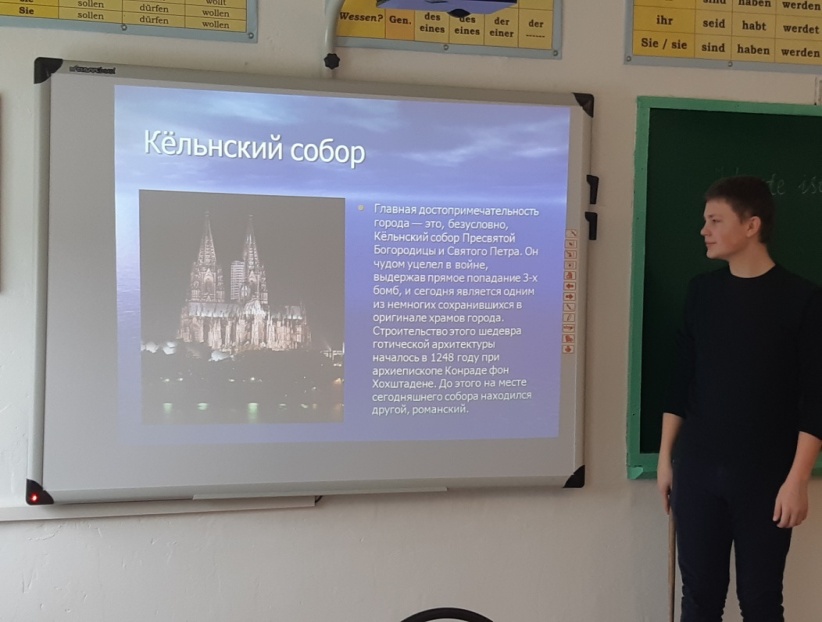 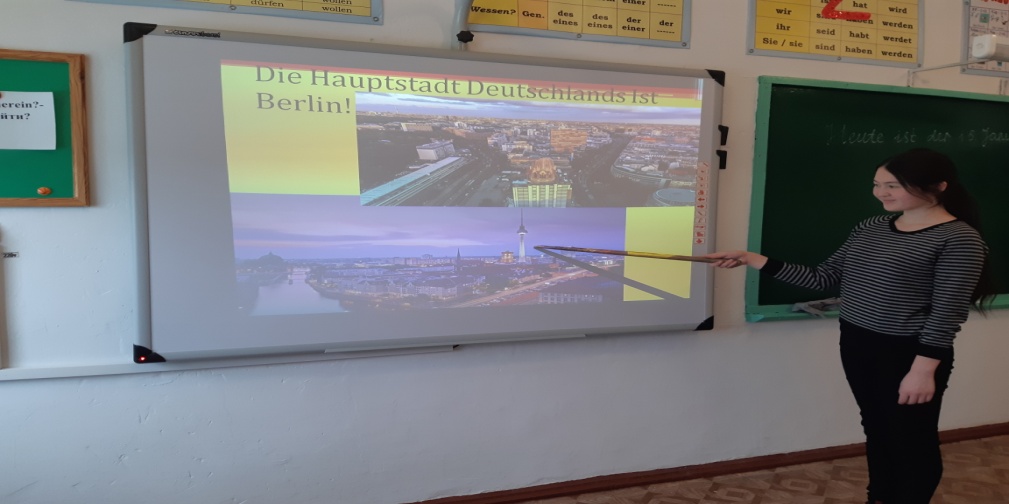 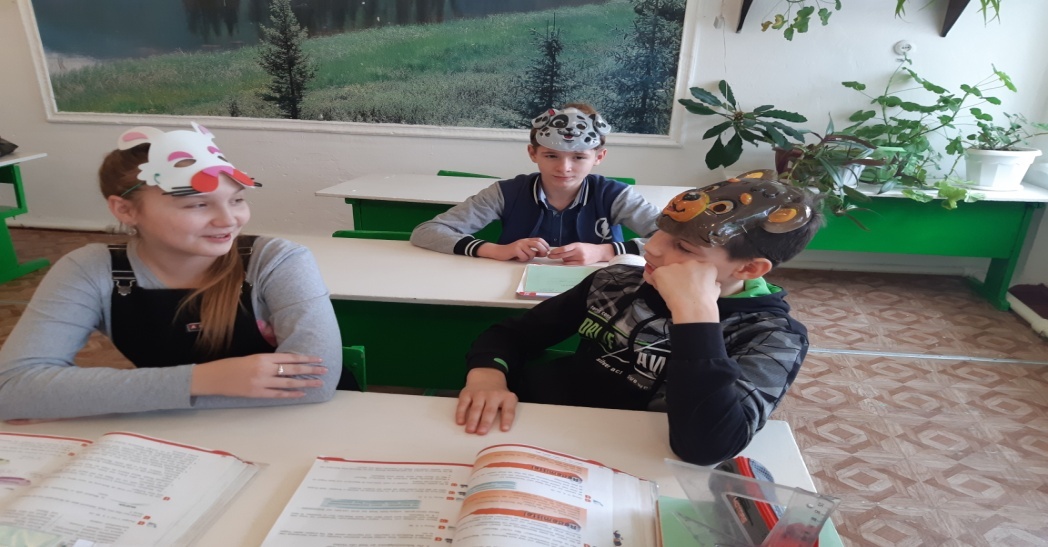 